       Муниципальное дошкольное образовательное учреждениедетский сад «Тополёк»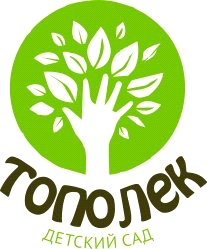 Развлечение к 1 июня«В стране воздушных шаров».                       Выполнили: Курочкина Г.С.,                           Реутова Н.Э.г. Мышкин2022 Сценарий развлечения «В стране воздушных шаров»

Цель: вызвать у детей чувство радости и волшебства.

Задачи: 1.развитие игрового творчества, 2.общения, 3.коммуникации.
Лето: Мой вам привет, дорогие ребята! Ну что, узнали вы меня?Я – лето красное, солнечное, ясное,
С ягодами, травами, речками, дубравами,
С дождиком весёлым, с радугой над полем.
Петрушка: привет, девчонки и мальчишки,
Забавные вы шалунишки
Я веселенький Петрушка,
Знаете, я вовсе не игрушка
Не люблю скучать и унывать,
А люблю с детишками играть.
Ребятки, у нас сегодня будет веселое утро. Веселиться любите?

Дети: да!
Лето: Ну, тогда все приободритесь,
И вместе с нами веселитесь!
Давайте прямо сейчас отправимся в страну, где много воздушных шаров и где можно веселиться.

Петрушка: ребятки, а давайте отправимся в путешествие на большом воздушном шаре. Хотите?

Дети: да!

Лето: тогда полетели!!! Приготовились надуть свои щечки, надуем воздушный шар большой-пребольшой. (Выполняется дыхательная гимнастика)
Шар воздушный лети, лети
И в страну воздушных шаров нас принеси.

Дети стоят в круге и бросают надувной мячик друг другу хаотично. Звучит песня «На большом воздушном шаре».

Петрушка: Прилетели.
Посмотрите сколько здесь воздушных шаров, красивых и разноцветных, шарики здесь не простые, а волшебные. Давайте посмотрим, вот этот шарик хочет с вами поиграть.

Игра «поделись шариком с другом»

Петрушка: Шар волшебный не простой,
Передай его не стой.
Милым будь и улыбнись,
Шариком ты поделись.

Дети стоят в круге и передают шарик друг другу, улыбаются, при этом говоря: «Саша, улыбнись! Полина, улыбнись!» и т.д., начиная с воспитателя, пока шарик вновь не окажется в руках воспитателя.

Лето: молодцы детишки, все друг другу улыбались, вот какой волшебный шарик, всем улыбки подарил.

Лето: в стране воздушных шаров есть еще шарики, но эти шарики с сюрпризом, нужно выполнить задание, чтобы получить понравившийся шарик.
Чтобы шарик полетел,
Нужно чтобы ты умел,
Песни петь и не лениться.
Стих читать и веселиться.

Дети выбирают шарик, вырезанный из картона, на котором написано задание. Ребенок выполняет задание и вместо картонного шарика получает воздушный.
Примерные задания:
1. Спеть песенку
2. Похлопать в ладоши
3. Попрыгать как зайка.
4. Рассказать стихотворение о лете.
5. Полетать как птичка.
6. Походить как медведь.
7. Рассказать стихотворение о маме.
8. Сосчитать до пяти.
9. Назвать цветы.
10. Рассказать считалочку.
11. Отгадай загадку: «Летом по лесу гуляет, зимой в берлоге отдыхает» (медведь)
Молодцы, ребятки, все с заданием справились, у каждого свой шарик. Теперь давайте поиграем в игру «Кто выше бросит шарик».

Игра «Кто выше бросит шарик»

Дети бросают шарики вверх под песню «Шарики воздушные ветерку послушные».
Петрушка: ребятки, смотрите, остался последний шарик. Хотите увидеть чудо? (Заранее в шарик наложить конфет и надуть его).

Дети: да!

Лето: тогда смотрите, что сейчас произойдет.
Петрушка кладет шарик на поднос и протыкает его острым предметом, шарик лопается, и высыпаются конфеты.
Дети угощаются конфетами.
Лето: ну, что детишки, девчонки и мальчишки, мы с вами и поиграли, и повеселились, и конфет поели, а теперь с шарами фото на память. 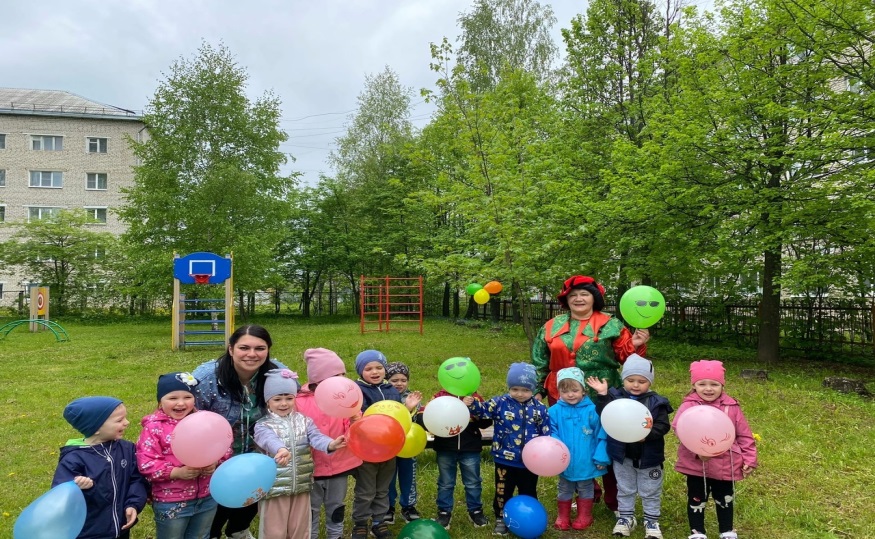 